乾安县人民法院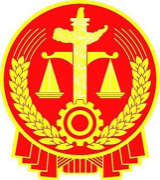 审判管理办公室乾安法院审判运行态势分析报告（2021年第三季度）二〇二一年十月十五日乾安法院2021年第三季度审判运行态势分析报告一、收结案情况 2021年1月1日至9月30日，全院共受理各类案件5671件，同比上升26.27%。其中，旧存189件，同比下降54.78%；新收5482件，同比上升34.59%；审(执)结5055件，同比上升23.90%；未结616件，同比上升49.88%。全口径结案率为89.08%，同比下降1.71个百分点，在全省基层法院排名第42位,在全市基层法院中排名第3位。二、各类型案件审判运行态势（一）诉讼案件收结案情况。截至2021年9月30日，全院共受理诉讼案件2889件，同比上升17.97%；其中，旧存176件，同比下降35.77%；新收2713件，同比上升27.74%；结案2546件，同比上升21.93%；未结343件，同比下降4.99%；结案率为88.13%，同比上升2.87个百分点，在全省基层法院排名第48位，在全市基层法院中排名第3位。1、刑事案件收结案情况1-9月刑事案件共受理122件，同比下降12.86%，其中，旧存7件，新收,115件，结案111件；结案率90.98%,同比上升11.69个百分点。2、民事案件收结案情况1-9月民事案件共受理2686件，同比上升18.90%，其中，旧存168件，新收2518件；未结324件，已结2362件，同比上升22.38%；；结案率87.94%，同比上升2.5个百分点。3、行政案件收结案情况1-9月行政案件共受理27件，同比上升22.73个百分点，其中，旧存1件，新收26件；未结2件，已结25件，结案率92.59%，同比上升6.23个百分点。（二）执行案件收结案情况截至2021年9月30日，我院共受理执行案件2782件，同比上升36.24%。其中，旧存13件，同比下降90.97%；新收2769件，同比上升45.89%；已结2509件，同比上升25.95%；未结273件，同比上升446%；结案率90.19%，同比下降7.36个百分点，在全省基层法院排名第40位，在全市基层院中排名第2位。（三）人均受、结案情况2021年1-9月我院人均受案数210.04件，人均结案数187.22件，均高于全省法院及全市法院平均值。（四）一审简易程序适用率情况2021年1至9月，我院简易程序适用率为90.44%（民事案件简易程序适用率为91.43%，刑事案件简易程序适用率为72.22%），高于省院85%的考核指标5.44个百分点，在全省基层法院中排名第31位，在全市基层法院中排名第4位。（五）平均审理天数情况2021年1-9月，我院三大类诉讼案件中，刑事案件平均审理天数为33.1天；民事案件平均审理天数为34.5天；行政案件平均审理天数为20.9天。我院诉讼案件平均审理天数为34.1天，同比减少6.9天。（六）一审服判息诉率情况2021年1-9月，我院诉讼案件一审服判息诉率为91.66%，高于全省法院均值1.31个百分点，低于全市均值0.32个百分点，在全省基层院中排名27位，在全市基层法院中排名第4位。（七）生效案件服判息诉率情况2021年1-9月，我院诉讼案件生效案件服判息诉率为99.01%，高于全省法院均值2.11个百分点，高于全市均值1.69个百分点，在全省基层院中排名43位，在全市基层法院中排名第3位。（八）一审上诉案件被改判发回重审率情况2021年1-9月，我院一审上诉案件被改判和被发回重审共45件。其中民事案件被二审改判20件，被二审发回重审24件，刑事案件被二审改判0件，刑事案件被二审发回重审1件，行政案件被二审改判0件，被二审发回重审0件。我院一审上诉案件被改判、发回重审率为1.83%。在全省基层院中排名34位，在全市基层法院中排名第5位。（九）旧存案件占比情况2021年1-9月，我院旧存未结诉讼案件清理进度为82.95%，在全省基层法院中排第56名，在全市排名第5位。我院旧存案件占比为0.55%，在全省基层法院中排第60名，在全市排名第4位。（十）调撤率情况2021年1-9月，我院调撤率为39.78%，低于全省均值4.31个百分点，低于全市均值1.1个百分点，在全省基层院中排名61位，在全市基层法院中排在第4名。